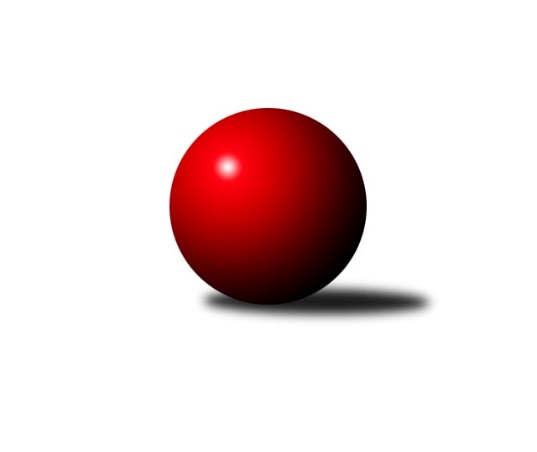 Č.14Ročník 2016/2017	4.2.2017Nejlepšího výkonu v tomto kole: 2668 dosáhlo družstvo: KK Šumperk ˝B˝Krajský přebor OL  2016/2017Výsledky 14. kolaSouhrnný přehled výsledků:KK Lipník nad Bečvou ˝A˝	- Sokol Přemyslovice ˝B˝	2:6	2412:2427	6.0:6.0	4.2.TJ Tatran Litovel	- TJ Horní Benešov ˝C˝	2:6	2450:2523	4.0:8.0	4.2.KK Zábřeh  ˝C˝	- Spartak Přerov ˝C˝	6:2	2596:2595	5.0:7.0	4.2.TJ Horní Benešov ˝D˝	- TJ Pozemstav Prostějov	7:1	2539:2463	8.0:4.0	4.2.KK Šumperk ˝B˝	- KK Jiskra Rýmařov ˝B˝	8:0	2668:2537	8.5:3.5	4.2.KK Šumperk ˝C˝	- TJ Kovohutě Břidličná ˝B˝	6:2	2594:2549	8.0:4.0	4.2.Tabulka družstev:	1.	TJ Kovohutě Břidličná ˝B˝	14	11	0	3	69.0 : 43.0 	97.5 : 70.5 	 2498	22	2.	KK Šumperk ˝C˝	14	9	1	4	65.0 : 47.0 	90.0 : 78.0 	 2509	19	3.	Spartak Přerov ˝C˝	14	8	1	5	62.5 : 49.5 	91.5 : 76.5 	 2494	17	4.	KK Šumperk ˝B˝	14	8	0	6	67.5 : 44.5 	90.0 : 78.0 	 2477	16	5.	KK Zábřeh  ˝C˝	14	7	2	5	65.0 : 47.0 	86.5 : 81.5 	 2454	16	6.	TJ Horní Benešov ˝C˝	14	8	0	6	58.5 : 53.5 	89.5 : 78.5 	 2461	16	7.	KK Lipník nad Bečvou ˝A˝	14	7	0	7	59.5 : 52.5 	86.5 : 81.5 	 2451	14	8.	Sokol Přemyslovice ˝B˝	14	6	1	7	53.5 : 58.5 	77.5 : 90.5 	 2492	13	9.	KK Jiskra Rýmařov ˝B˝	14	6	1	7	51.5 : 60.5 	83.0 : 85.0 	 2483	13	10.	TJ Tatran Litovel	14	4	1	9	41.0 : 71.0 	69.0 : 99.0 	 2392	9	11.	TJ Horní Benešov ˝D˝	14	3	1	10	39.0 : 73.0 	68.0 : 100.0 	 2359	7	12.	TJ Pozemstav Prostějov	14	3	0	11	40.0 : 72.0 	79.0 : 89.0 	 2422	6Podrobné výsledky kola:	 KK Lipník nad Bečvou ˝A˝	2412	2:6	2427	Sokol Přemyslovice ˝B˝	Richard Štětka	 	 216 	 212 		428 	 2:0 	 388 	 	204 	 184		Miroslav Ondrouch	Vlastimila Kolářová	 	 199 	 188 		387 	 1:1 	 392 	 	184 	 208		Tomáš Zatloukal	Eva Hradilová	 	 189 	 202 		391 	 1:1 	 385 	 	212 	 173		Jiří Kankovský	Martin Sekanina	 	 196 	 198 		394 	 1:1 	 408 	 	194 	 214		Lukáš Vybíral	Petr Hendrych	 	 209 	 201 		410 	 0:2 	 432 	 	222 	 210		Michal Kolář	Jaroslav Koppa	 	 197 	 205 		402 	 1:1 	 422 	 	218 	 204		Zdeněk Grulichrozhodčí: Nejlepší výkon utkání: 432 - Michal Kolář	 TJ Tatran Litovel	2450	2:6	2523	TJ Horní Benešov ˝C˝	Jaroslav Vidim	 	 204 	 198 		402 	 0:2 	 437 	 	206 	 231		Miloslav Petrů	Ludvík Vymazal	 	 194 	 183 		377 	 1:1 	 377 	 	191 	 186		Hana Pethsová	Miroslav Sigmund	 	 203 	 244 		447 	 1:1 	 432 	 	219 	 213		Barbora Bártková	Jiří Vrobel	 	 217 	 183 		400 	 1:1 	 400 	 	183 	 217		Aneta Kubešová	Stanislav Brosinger	 	 206 	 198 		404 	 0:2 	 439 	 	234 	 205		David Kaluža	Jaroslav Ďulík *1	 	 192 	 228 		420 	 1:1 	 438 	 	235 	 203		Michael Dostálrozhodčí: střídání: *1 od 51. hodu Jaromír JanošecNejlepší výkon utkání: 447 - Miroslav Sigmund	 KK Zábřeh  ˝C˝	2596	6:2	2595	Spartak Přerov ˝C˝	Mykola Vološčuk	 	 224 	 222 		446 	 1:1 	 423 	 	196 	 227		Jan Lenhart	Jiří Karafiát	 	 220 	 209 		429 	 1:1 	 437 	 	209 	 228		Václav Pumprla	Olga Ollingerová	 	 197 	 210 		407 	 0:2 	 488 	 	246 	 242		Rostislav Petřík	Lukáš Horňák	 	 235 	 192 		427 	 1:1 	 426 	 	208 	 218		Jiří Hradílek	Kamila Chládková	 	 207 	 253 		460 	 1:1 	 403 	 	212 	 191		Libor Daňa	Miroslav Bodanský	 	 209 	 218 		427 	 1:1 	 418 	 	199 	 219		Martin Rédrrozhodčí: Nejlepší výkon utkání: 488 - Rostislav Petřík	 TJ Horní Benešov ˝D˝	2539	7:1	2463	TJ Pozemstav Prostějov	Michal Blažek	 	 219 	 209 		428 	 2:0 	 392 	 	206 	 186		David Rozsypal	Zbyněk Tesař	 	 208 	 197 		405 	 0:2 	 432 	 	214 	 218		Miroslav Plachý	Jaromír Hendrych st.	 	 202 	 222 		424 	 1:1 	 421 	 	218 	 203		Petr Černohous	Miroslav Petřek st.	 	 197 	 212 		409 	 2:0 	 376 	 	189 	 187		Pavel Černohous *1	Pavla Hendrychová	 	 213 	 217 		430 	 1:1 	 425 	 	198 	 227		Václav Kovařík	Zdeněk Kment	 	 227 	 216 		443 	 2:0 	 417 	 	202 	 215		Josef Jurdarozhodčí: střídání: *1 od 51. hodu Václav Kolařík ml.Nejlepší výkon utkání: 443 - Zdeněk Kment	 KK Šumperk ˝B˝	2668	8:0	2537	KK Jiskra Rýmařov ˝B˝	Kateřina Zapletalová	 	 213 	 224 		437 	 2:0 	 404 	 	201 	 203		Michal Ihnát	Markéta Knapková	 	 228 	 225 		453 	 2:0 	 426 	 	227 	 199		Jiří Polášek	Miroslav Adámek	 	 227 	 244 		471 	 1:1 	 439 	 	233 	 206		Romana Valová	Bedřiška Šrotová	 	 212 	 210 		422 	 1:1 	 402 	 	188 	 214		Jana Ovčačíková	Ján Ludrovský	 	 224 	 214 		438 	 1:1 	 421 	 	226 	 195		Martin Mikeska	Růžena Smrčková	 	 221 	 226 		447 	 1.5:0.5 	 445 	 	219 	 226		Petr Chlachularozhodčí: Nejlepší výkon utkání: 471 - Miroslav Adámek	 KK Šumperk ˝C˝	2594	6:2	2549	TJ Kovohutě Břidličná ˝B˝	Michal Gajdík	 	 209 	 228 		437 	 2:0 	 420 	 	207 	 213		Zdeněk Fiury st. st.	Pavel Heinisch	 	 212 	 226 		438 	 2:0 	 403 	 	208 	 195		Miloslav Krchov	Jaroslav Vymazal	 	 230 	 207 		437 	 1:1 	 418 	 	201 	 217		Vilém Berger	Martin Sedlář	 	 226 	 240 		466 	 2:0 	 423 	 	207 	 216		Tomáš Fiury	Milan Vymazal	 	 184 	 201 		385 	 0:2 	 441 	 	211 	 230		Josef Veselý	Jaromír Rabenseifner	 	 208 	 223 		431 	 1:1 	 444 	 	230 	 214		Zdeněk Fiury ml. ml.rozhodčí: Nejlepší výkon utkání: 466 - Martin SedlářPořadí jednotlivců:	jméno hráče	družstvo	celkem	plné	dorážka	chyby	poměr kuž.	Maximum	1.	Zdeněk Fiury ml.  ml.	TJ Kovohutě Břidličná ˝B˝	442.05	288.9	153.1	3.7	7/7	(468)	2.	Rostislav Petřík 	Spartak Přerov ˝C˝	441.76	301.4	140.3	3.3	6/7	(488)	3.	Petr Chlachula 	KK Jiskra Rýmařov ˝B˝	440.24	298.6	141.6	5.5	7/7	(464)	4.	Růžena Smrčková 	KK Šumperk ˝B˝	439.74	300.8	139.0	3.4	6/7	(473)	5.	Jiří Hendrych 	TJ Horní Benešov ˝D˝	438.06	298.7	139.4	5.1	6/7	(467)	6.	Petr Hendrych 	KK Lipník nad Bečvou ˝A˝	435.57	290.2	145.3	4.3	7/7	(462)	7.	Martin Rédr 	Spartak Přerov ˝C˝	434.50	293.5	141.0	4.7	6/7	(471)	8.	Martin Sedlář 	KK Šumperk ˝C˝	433.38	299.1	134.3	5.3	7/7	(475)	9.	Kateřina Zapletalová 	KK Šumperk ˝B˝	432.65	294.0	138.6	4.7	6/7	(462)	10.	Pavel Heinisch 	KK Šumperk ˝C˝	431.26	298.9	132.4	4.6	7/7	(458)	11.	Romana Valová 	KK Jiskra Rýmařov ˝B˝	430.00	296.4	133.6	4.3	7/7	(475)	12.	Tomáš Fiury 	TJ Kovohutě Břidličná ˝B˝	429.64	295.5	134.1	5.9	6/7	(453)	13.	Jaroslav Vymazal 	KK Šumperk ˝C˝	427.90	288.8	139.1	3.1	7/7	(449)	14.	Kamila Chládková 	KK Zábřeh  ˝C˝	426.43	295.3	131.1	5.9	6/8	(460)	15.	Jaromír Rabenseifner 	KK Šumperk ˝C˝	425.76	294.8	131.0	5.2	5/7	(450)	16.	Richard Štětka 	KK Lipník nad Bečvou ˝A˝	424.30	290.6	133.7	6.6	5/7	(462)	17.	Miroslav Plachý 	TJ Pozemstav Prostějov	424.17	288.7	135.5	5.5	6/6	(451)	18.	Jiří Kankovský 	Sokol Přemyslovice ˝B˝	423.98	290.4	133.6	5.9	7/7	(462)	19.	Václav Kovařík 	TJ Pozemstav Prostějov	423.30	292.0	131.3	6.0	5/6	(478)	20.	Ján Ludrovský 	KK Šumperk ˝B˝	421.83	293.8	128.0	5.2	5/7	(453)	21.	Miroslav Bodanský 	KK Zábřeh  ˝C˝	420.55	296.2	124.3	8.2	8/8	(446)	22.	Tomáš Zatloukal 	Sokol Přemyslovice ˝B˝	420.45	291.2	129.2	6.2	7/7	(450)	23.	Mykola Vološčuk 	KK Zábřeh  ˝C˝	420.26	296.5	123.7	6.4	6/8	(446)	24.	Petr Otáhal 	TJ Kovohutě Břidličná ˝B˝	419.71	291.6	128.1	6.2	7/7	(454)	25.	Jan Lenhart 	Spartak Přerov ˝C˝	418.79	296.5	122.3	8.1	7/7	(454)	26.	Michal Kolář 	Sokol Přemyslovice ˝B˝	418.25	293.1	125.1	6.5	6/7	(437)	27.	Ludvík Vymazal 	TJ Tatran Litovel	417.86	290.8	127.0	6.0	6/7	(447)	28.	Josef Veselý 	TJ Kovohutě Břidličná ˝B˝	417.29	289.1	128.2	6.5	7/7	(452)	29.	Stanislav Brosinger 	TJ Tatran Litovel	416.78	287.5	129.3	5.8	7/7	(440)	30.	Miloslav Krchov 	TJ Kovohutě Břidličná ˝B˝	416.55	287.3	129.3	6.4	6/7	(471)	31.	Michal Symerský 	Spartak Přerov ˝C˝	415.80	291.3	124.5	8.7	5/7	(473)	32.	David Kaluža 	TJ Horní Benešov ˝C˝	415.71	292.2	123.5	8.2	8/8	(459)	33.	Martin Mikeska 	KK Jiskra Rýmařov ˝B˝	415.57	289.6	126.0	8.0	7/7	(447)	34.	Miloslav Petrů 	TJ Horní Benešov ˝C˝	415.46	288.5	127.0	7.8	8/8	(459)	35.	Ludmila Mederová 	KK Šumperk ˝B˝	414.71	291.2	123.5	5.9	7/7	(456)	36.	Jiří Polášek 	KK Jiskra Rýmařov ˝B˝	414.53	291.0	123.5	7.2	7/7	(459)	37.	Michael Dostál 	TJ Horní Benešov ˝C˝	413.77	287.1	126.7	6.1	8/8	(488)	38.	Miroslav Ondrouch 	Sokol Přemyslovice ˝B˝	413.64	286.2	127.5	7.4	7/7	(452)	39.	Aneta Kubešová 	TJ Horní Benešov ˝C˝	413.05	283.0	130.1	7.5	8/8	(462)	40.	Josef Jurda 	TJ Pozemstav Prostějov	411.30	283.4	127.9	3.6	6/6	(442)	41.	Vlastimila Kolářová 	KK Lipník nad Bečvou ˝A˝	410.99	288.2	122.7	7.3	7/7	(466)	42.	Miroslav Sigmund 	TJ Tatran Litovel	407.67	284.0	123.6	7.0	7/7	(447)	43.	Milan Vymazal 	KK Šumperk ˝C˝	407.42	282.6	124.8	7.6	6/7	(446)	44.	Michal Gajdík 	KK Šumperk ˝C˝	407.08	283.8	123.3	8.5	6/7	(443)	45.	Jiří Srovnal 	KK Zábřeh  ˝C˝	406.58	288.0	118.6	8.5	6/8	(421)	46.	Martin Sekanina 	KK Lipník nad Bečvou ˝A˝	406.39	282.1	124.3	7.5	7/7	(427)	47.	Barbora Bártková 	TJ Horní Benešov ˝C˝	406.29	280.9	125.4	6.0	8/8	(455)	48.	Michal Ihnát 	KK Jiskra Rýmařov ˝B˝	405.45	287.4	118.1	7.7	5/7	(426)	49.	Libor Daňa 	Spartak Přerov ˝C˝	404.60	287.3	117.3	8.0	5/7	(449)	50.	Jiří Kohoutek 	Spartak Přerov ˝C˝	404.17	290.5	113.6	11.0	6/7	(460)	51.	Pavel Černohous 	TJ Pozemstav Prostějov	403.27	274.9	128.4	5.0	5/6	(445)	52.	Jiří Kráčmar 	TJ Tatran Litovel	401.13	280.2	120.9	6.9	5/7	(423)	53.	Jaroslav Pěcha 	KK Lipník nad Bečvou ˝A˝	397.27	279.4	117.8	7.1	7/7	(435)	54.	Lukáš Vybíral 	Sokol Přemyslovice ˝B˝	397.07	277.1	120.0	8.6	6/7	(432)	55.	Zdeněk Kment 	TJ Horní Benešov ˝D˝	397.00	281.2	115.8	7.2	6/7	(462)	56.	František Langer 	KK Zábřeh  ˝C˝	396.80	279.5	117.3	7.7	7/8	(424)	57.	Jan Špalek 	KK Lipník nad Bečvou ˝A˝	396.55	276.9	119.7	7.2	5/7	(412)	58.	Jiří Hradílek 	Spartak Přerov ˝C˝	394.94	277.3	117.7	10.5	6/7	(448)	59.	David Rozsypal 	TJ Pozemstav Prostějov	394.66	279.6	115.1	6.9	5/6	(432)	60.	Jaromír Hendrych st. 	TJ Horní Benešov ˝D˝	393.36	271.9	121.5	9.8	7/7	(442)	61.	Eliška Dokoupilová 	KK Šumperk ˝B˝	392.83	281.5	111.3	9.0	6/7	(416)	62.	Jiří Karafiát 	KK Zábřeh  ˝C˝	391.95	276.9	115.1	7.8	8/8	(451)	63.	Ivan Brzobohatý 	TJ Pozemstav Prostějov	390.60	279.3	111.3	9.8	5/6	(409)	64.	Vilém Berger 	TJ Kovohutě Břidličná ˝B˝	390.35	278.9	111.4	8.6	7/7	(420)	65.	Jaroslav Vidim 	TJ Tatran Litovel	390.17	282.4	107.8	9.1	6/7	(431)	66.	Bedřiška Šrotová 	KK Šumperk ˝B˝	389.56	286.6	102.9	11.6	6/7	(437)	67.	Pavla Hendrychová 	TJ Horní Benešov ˝D˝	389.43	274.2	115.3	8.6	6/7	(438)	68.	Zdeňka Habartová 	TJ Horní Benešov ˝D˝	381.00	275.6	105.4	10.4	5/7	(407)	69.	Josef Čapka 	TJ Pozemstav Prostějov	377.67	283.8	93.9	16.7	4/6	(401)	70.	Miroslav Petřek  st.	TJ Horní Benešov ˝D˝	373.35	266.5	106.8	11.5	6/7	(413)	71.	Jaroslav Ďulík 	TJ Tatran Litovel	355.60	259.4	96.2	13.2	5/7	(361)		Petr Hájek 	Sokol Přemyslovice ˝B˝	453.00	286.0	167.0	1.0	1/7	(453)		Jana Kulhánková 	KK Lipník nad Bečvou ˝A˝	448.00	306.0	142.0	5.0	1/7	(448)		Helena Sobčáková 	KK Zábřeh  ˝C˝	437.67	293.1	144.6	8.1	3/8	(497)		Markéta Knapková 	KK Šumperk ˝B˝	434.29	297.9	136.4	5.0	1/7	(467)		Jiří Divila st. 	Spartak Přerov ˝C˝	433.00	308.0	125.0	6.0	1/7	(433)		Milan Dvorský 	Sokol Přemyslovice ˝B˝	431.80	291.7	140.2	5.7	4/7	(451)		Marek Kankovský 	Sokol Přemyslovice ˝B˝	430.00	289.5	140.5	3.3	2/7	(444)		Petr Černohous 	TJ Pozemstav Prostějov	428.50	300.0	128.5	5.5	2/6	(436)		Václav Pumprla 	Spartak Přerov ˝C˝	425.31	297.7	127.6	7.1	4/7	(454)		Jan Petko 	KK Šumperk ˝B˝	423.00	290.0	133.0	2.0	1/7	(423)		Michal Blažek 	TJ Horní Benešov ˝D˝	418.29	290.4	127.9	7.4	1/7	(459)		Zdeněk Grulich 	Sokol Přemyslovice ˝B˝	417.67	278.3	139.3	6.3	3/7	(439)		Miroslav Adámek 	KK Šumperk ˝B˝	417.65	290.7	127.0	6.0	4/7	(471)		Václav Kolařík ml. 	TJ Pozemstav Prostějov	417.56	282.2	135.3	6.0	3/6	(440)		Olga Ollingerová 	KK Zábřeh  ˝C˝	416.25	282.5	133.8	7.0	2/8	(429)		Pavel Švan 	KK Jiskra Rýmařov ˝B˝	415.17	290.5	124.7	7.8	3/7	(443)		Martin Zaoral 	Sokol Přemyslovice ˝B˝	414.50	291.5	123.0	6.5	2/7	(428)		Jiří Vrobel 	TJ Tatran Litovel	410.81	286.9	123.9	7.1	4/7	(429)		Martin Bartoš 	Spartak Přerov ˝C˝	410.50	303.0	107.5	13.0	1/7	(428)		Jaroslav Koppa 	KK Lipník nad Bečvou ˝A˝	409.00	289.0	120.0	5.0	1/7	(416)		Tomáš Pěnička 	KK Zábřeh  ˝C˝	406.67	278.8	127.8	6.7	3/8	(430)		Josef Šindler 	TJ Horní Benešov ˝C˝	405.00	290.0	115.0	6.0	1/8	(405)		Zbyněk Tesař 	TJ Horní Benešov ˝D˝	405.00	296.0	109.0	10.0	1/7	(405)		Michal Rašťák 	TJ Horní Benešov ˝C˝	402.30	284.1	118.3	7.5	4/8	(453)		Jaromír Janošec 	TJ Tatran Litovel	402.00	283.0	119.0	5.5	2/7	(406)		Milan Smékal 	Sokol Přemyslovice ˝B˝	401.67	287.1	114.6	7.0	3/7	(424)		Hana Pethsová 	TJ Horní Benešov ˝C˝	400.08	276.5	123.6	9.4	4/8	(431)		Martin Holas 	Spartak Přerov ˝C˝	400.00	302.0	98.0	13.0	1/7	(400)		Libor Příhoda 	KK Šumperk ˝C˝	395.75	267.0	128.8	9.5	2/7	(419)		Marek Bilíček 	TJ Horní Benešov ˝C˝	395.00	281.0	114.0	9.0	1/8	(395)		Zdeněk Fiury st.  st.	TJ Kovohutě Břidličná ˝B˝	394.06	281.4	112.6	9.6	4/7	(420)		Eva Hradilová 	KK Lipník nad Bečvou ˝A˝	394.00	277.5	116.5	7.0	1/7	(397)		Vlastimil Kozák 	TJ Tatran Litovel	393.00	270.4	122.6	10.3	2/7	(411)		Stanislav Feike 	TJ Pozemstav Prostějov	389.75	281.4	108.3	12.7	3/6	(433)		Lukáš Horňák 	KK Zábřeh  ˝C˝	389.00	279.8	109.3	14.8	2/8	(439)		Štěpán Charník 	KK Jiskra Rýmařov ˝B˝	388.00	260.0	128.0	8.0	2/7	(414)		Miroslav Mrkos 	KK Šumperk ˝B˝	387.33	280.0	107.3	7.3	3/7	(394)		Zdeněk Žanda 	TJ Horní Benešov ˝D˝	387.25	287.3	100.0	12.3	4/7	(417)		 		386.83	280.2	106.7	10.3	4/0	(408)		Vilém Zeiner 	KK Lipník nad Bečvou ˝A˝	383.63	270.2	113.4	11.8	4/7	(403)		Jan Semrád 	KK Šumperk ˝C˝	383.00	263.0	120.0	6.5	2/7	(398)		Michal Strachota 	KK Šumperk ˝C˝	382.00	267.2	114.8	8.3	3/7	(421)		Jana Ovčačíková 	KK Jiskra Rýmařov ˝B˝	380.06	270.7	109.4	13.5	4/7	(411)		Zdeněk Smrža 	TJ Horní Benešov ˝C˝	376.50	269.0	107.5	10.5	2/8	(413)		Michal Mainuš 	KK Lipník nad Bečvou ˝A˝	376.00	278.0	98.0	12.0	1/7	(376)		Josef Grulich 	Sokol Přemyslovice ˝B˝	375.00	264.0	111.0	6.0	1/7	(375)		Tomáš Zbořil 	TJ Horní Benešov ˝D˝	367.00	282.0	85.0	15.0	1/7	(367)		Ladislav Mandák 	KK Lipník nad Bečvou ˝A˝	360.00	245.0	115.0	8.0	1/7	(360)		Jiří Okleštěk 	KK Zábřeh  ˝C˝	358.00	279.0	79.0	19.0	1/8	(358)		Martin Hampl 	TJ Tatran Litovel	356.33	260.0	96.3	15.7	3/7	(385)Sportovně technické informace:Starty náhradníků:registrační číslo	jméno a příjmení 	datum startu 	družstvo	číslo startu9969	Jaroslav Koppa	04.02.2017	KK Lipník nad Bečvou ˝A˝	1x22302	Ján Ludrovský	04.02.2017	KK Šumperk ˝B˝	3x16507	Zbyněk Tesař	04.02.2017	TJ Horní Benešov ˝D˝	2x11622	Jiří Vrobel	04.02.2017	TJ Tatran Litovel	3x24292	Eva Hradilová	04.02.2017	KK Lipník nad Bečvou ˝A˝	2x11053	Petr Chlachula	04.02.2017	KK Jiskra Rýmařov ˝B˝	2x21724	Jiří Polášek	04.02.2017	KK Jiskra Rýmařov ˝B˝	3x10234	Romana Valová	04.02.2017	KK Jiskra Rýmařov ˝B˝	3x22160	Jana Ovčačíková	04.02.2017	KK Jiskra Rýmařov ˝B˝	3x11054	Martin Mikeska	04.02.2017	KK Jiskra Rýmařov ˝B˝	3x
Hráči dopsaní na soupisku:registrační číslo	jméno a příjmení 	datum startu 	družstvo	Program dalšího kola:15. kolo11.2.2017	so	9:00	TJ Pozemstav Prostějov - Sokol Přemyslovice ˝B˝	11.2.2017	so	9:00	TJ Tatran Litovel - KK Lipník nad Bečvou ˝A˝	11.2.2017	so	9:30	Spartak Přerov ˝C˝ - KK Šumperk ˝C˝	11.2.2017	so	13:30	TJ Horní Benešov ˝C˝ - KK Zábřeh  ˝C˝	11.2.2017	so	14:00	TJ Kovohutě Břidličná ˝B˝ - KK Šumperk ˝B˝	11.2.2017	so	14:00	KK Jiskra Rýmařov ˝B˝ - TJ Horní Benešov ˝D˝	Nejlepší šestka kola - absolutněNejlepší šestka kola - absolutněNejlepší šestka kola - absolutněNejlepší šestka kola - absolutněNejlepší šestka kola - dle průměru kuželenNejlepší šestka kola - dle průměru kuželenNejlepší šestka kola - dle průměru kuželenNejlepší šestka kola - dle průměru kuželenNejlepší šestka kola - dle průměru kuželenPočetJménoNázev týmuVýkonPočetJménoNázev týmuPrůměr (%)Výkon5xRostislav PetříkSp.Přerov C4883xRostislav PetříkSp.Přerov C116.944881xMiroslav AdámekŠumperk B4711xMiroslav AdámekŠumperk B113.014713xMartin SedlářŠumperk C4663xMartin SedlářŠumperk C111.814662xKamila ChládkováZábřeh C4602xKamila ChládkováZábřeh C110.234603xMarkéta KnapkováŠumperk B4531xMichal KolářPřemyslov. B110.054321xMiroslav SigmundLitovel4472xMiroslav SigmundLitovel109.23447